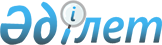 О мерах по обеспечению безопасности на водоемах области в летний период
					
			Утративший силу
			
			
		
					Постановление Атырауского областного акимата от 22 мая 2006 года № 147. Зарегистрировано Департаментом юстиции Атырауской области 15 июня 2006 года за № 2464. Утратило силу -письмом ДЮ Атырауской области от 4.07.2012 г. за № 3-3828/12 на основании постановления от 15 июня 2009 года № 148.

      Сноска. Утратило силу -письмом ДЮ Атырауской области от 4.07.2012 г. за № 3-3828/12 на основании постановления от 15.06.2009 № 148. 

      В соответствии со статьей 13 Закона Республики Казахстан от 5 июля 1996 года N 19 "О чрезвычайных ситуациях природного и техногенного характера" и в целях обеспечения безопасности людей на водоемах области в летний период, акимат области постановляет :



      1. Акимам районов и города Атырау:

      1) взять на учет все водоемы области в период летнего сезона;

      2) принять меры по организации спасательных постов предприятиями и организациями всех форм собственности, имеющих зоны и базы отдыха и другие водные объекты;

      3) произвести очистку дна, благоустройство береговой полосы рек и водоемов;

      4) определить места для купания (пляжи) и содействовать областной водно-спасательной службе в выделении помещения для персонала спасательных постов;

      5) совместно с Атырауской областной водно-спасательной службой усилить работу по профилактике безопасности людей на водоемах области, организовать выступления по радио, телевидению, печати по тематике безопасности на водоемах в летний период.



      2. Управлению по мобилизационной подготовке, гражданской обороне, организации предупреждения и ликвидации аварий и стихийных бедствий Атырауской области организовать работу Атырауской областной водно-спасательной службы в период летнего сезона.



      3. Атырауской областной водно-спасательной службе: 

      1) укомплектовать спасательные станции на летний сезон личным составом и поисковыми группами; 

      2) перевести все спасательные станции на круглосуточное дежурство, маневренно-поисковую группу на режим повышенной готовности; 

      3) вести учет численности водолазов, всех имеющихся спасательных средств подведомственных предприятий и организаций.



      4. Рекомендовать Департаменту внутренних дел Атырауской области (по согласованию) совместно с УралоКаспийским межобластным бассейновым управлением рыбного хозяйства (по согласованию) в период летнего сезона усилить патрулирование на водоемах области, в том числе и на побережье Каспийского моря.



      5. Департаменту образования Атырауской области совместно с Атырауской областной водно-спасательной службой организовать профилактическую работу среди школьников и учащихся учебных заведений по соблюдению мер безопасности на водоемах области в летний период.



      6. Признать утратившим силу постановление акимата области от 2 июня 2004 года № 133 "О мерах по обеспечению безопасности на водоемах области в летний период" (зарегистрировано Департаментом юстиции Атырауской области от 7 июля 2004 года за № 2048, опубликовано в газетах "Атырау" от 3 августа 2004 года N 89 и "Прикаспийская коммуна" от 22 июля 2004 года N 84).



      7. Контроль за исполнением настоящего постановления возложить на Тасыбаева М.М. - заместителя акима области.       Аким области 
					© 2012. РГП на ПХВ «Институт законодательства и правовой информации Республики Казахстан» Министерства юстиции Республики Казахстан
				